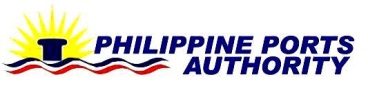 Port Management Office of SOCSARGENMakar Wharf, Labangal, General Santos City, Tel. No.(083) 552-4484; Fax No. (083) 552-4446Email Address: ppa_gensan@yahoo.comInvitation to BidREPAIR AND REPLACEMENT OF DAMAGED EXISTING SLOPE PROTECTION, CONCRETE PAVEMENT AND RC CURB, PORT OF GLAN, GLAN, SARANGANI PROVINCEThe Philippine Ports Authority – Port Management Office of SOCSARGEN, through the Corporate Budget for the contract approved by the governing Boards for CY 2017 intends to apply the sum of  PESOS: Twenty Seven Million Five Hundred Sixty Five Thousand Nine Hundred Thirty Five Pesos Only (P 27,565,935.00) Inclusive of 12% VAT being the Approved Budget for the Contract (ABC) to payments under the contract for Repair and Replacement of Damaged Existing Slope Protection, Concrete Pavement and RC Curb, Port of Glan, Glan, Sarangani Province. Bids received in excess of the ABC shall be automatically rejected at bid opening.The Philippine Ports Authority - Port Management Office of SOCSARGEN through the BIDS AND AWARDS COMMITTEE FOR ENGINEERING PROJECTS (BAC-EP) now invites bids for the Repair and Replacement of Damaged Existing Slope Protection, Concrete Pavement and RC Curb, Port of Glan, Glan, Sarangani Province with the following scope of works:Completion of the Works is required to be completed within Three Hundred Forty Five (345) Calendar Days. Bidders should have completed, within ten (10) years from the date of submission and receipt of bids, a Single Largest Completed Contract (SLCC) similar to the Project, the ABC of which should be equivalent to at least fifty percent (50%) of the ABC of this project.The description of an eligible bidder is contained in the Bidding Documents, particularly, in Section II. Instructions to Bidders.Bidding will be conducted through open competitive bidding procedures using non-discretionary “pass/fail” criterion as specified in the 2016 Revised Implementing Rules and Regulations (IRR) of Republic Act 9184 (RA 9184), otherwise known as the “Government Procurement Reform Act.”Bidding is restricted to Filipino citizens/sole proprietorships, cooperatives, and partnerships or organizations with at least seventy-five percent (75%) interest or outstanding capital stock belonging to citizens of the Philippines.Interested bidders may obtain further information from the Secretariat of the BAC-EP, Philippine Ports Authority – Port Management Office of SOCSARGEN and inspect and procure the Bidding Documents at the address given below from 8:00 a.m. to 5:00 P.M., Monday to Friday.    A complete set of Bidding Documents may be acquired by interested bidders on       April 10, 2017 up to the deadline for the submission and receipt of bids from the address below and upon payment of the applicable fee for the Bidding Documents, pursuant to the latest Guidelines issued by the GPPB, in the amount of Twenty-Five Thousand Pesos (P 25,000.00) plus 12% VAT.It may also be downloaded free of charge from the website of the Philippine Government Electronic Procurement System (PhilGEPS) and the website of the Procuring Entity, provided that bidders shall pay the applicable fee for the Bidding Documents not later than the submission of their bids.The Philippine Ports Authority – Port Management Office of SOCSARGEN Bids and Awards Committee for Engineering Projects will hold a Pre-Bid Conference on April 20, 2017, 9:30 A.M. at PPA- PMO SOCSARGEN, Phil-Am Hall, Makar Wharf, Labangal, General Santos City, which shall be open to prospective bidders. Bids must be duly received by the BAC Secretariat at the address below on or before 9:00 A.M., May 03, 2017 at the PPA Port Management Office of SOCSARGEN, Administration Bldg., Lobby Area, Labangal, General Santos City. All bids must be accompanied by a Bid Securing Declaration OR a Bid Security in any of the following acceptable forms and amount:Bid opening shall be on May 03, 2017 at 9:30 A.M. PPA- PMO SOCSARGEN, Phil-Am Hall, Makar Wharf, Labangal, General Santos City. Bids will be opened in the presence of the bidders’ representatives who choose to attend at the address below. Late bids shall not be accepted.The bidder must have completed, within ten (10) years from the submission of bids, a single contract that is similar to this project, the ABC of which should be equivalent to at least fifty percent (50%) of the ABC of this project.Required PCAB Registration      :    Medium A –  Port, Harbor or Offshore 					EngineeringEquipment Requirement (Owned or Leased):Below in table form are the important dates of procurement as:The Philippine Ports Authority – Port Management Office of SOCSARGEN reserves the right to reject any and all bids, declare a failure of bidding, or not award the contract at any time prior to contract award in accordance with Section 41 of RA 9184 and its IRR, without thereby incurring any liability to the affected bidder or bidders. For further information, please refer to:Engr. Rhea Mae P. CabreraBAC-EP – Head SecretariatPhilippine Ports Authority, Port Management Office - SOCSARGENMakar Wharf, Labangal, General Santos CityTel. No. (083) 552-4484Email Add:rheamaep@yahoo.comFax No. (083)552-4446Website: www.ppa.com.ph(SGD) JAMESON L. LEEChairman,BAC-EP ITEM NO.DESCRIPTION UNIT QUANTITYBill No. 1 General ExpensesBill No. 1 General ExpensesBill No. 1 General ExpensesBill No. 1 General Expenses1.01Mobilization, Demobilization, Restoration & Clearing WorksLot1.001.02Construction Safety and Health Program including Project BillboardLot1.00Bill No.2 Demolition, Removal & Excavation Works Bill No.2 Demolition, Removal & Excavation Works Bill No.2 Demolition, Removal & Excavation Works Bill No.2 Demolition, Removal & Excavation Works 2.01Demolition of Existing Damaged Concrete Pavement and RC Curb and Disposal to Designated Area as Instructed by the assigned Project EngineerSq.m.811.532.02Excavation of Existing Damaged Slope Protection Armour & Core Rocks and Unsuitable Fill Materials including disposal to Designated AreaLot1.00Bill No. 3 Slope Protection and PCCP Repair Including RC Curbs Bill No. 3 Slope Protection and PCCP Repair Including RC Curbs Bill No. 3 Slope Protection and PCCP Repair Including RC Curbs Bill No. 3 Slope Protection and PCCP Repair Including RC Curbs 3.01Supply of Materials, Manpower and Equipment for the Handling and Hauling from Temporary Stockpile to Project Site and Installation of Core RocksCu.m.1,933.003.02Supply of Materials, Manpower and Equipment for the Handling and Hauling from Temporary Stockpile to Project Site and Installation of Armour RocksCu.m.1,821.003.03Supply of Materials, Manpower and Equipment for the Installation of Geotextile FabricSq.m.1,275.563.04Supply of Materials, Manpower and Equipment for the Spreading and Compaction of Selected FillCu.m.1,329.003.05Supply of Materials, Manpower and Equipment for the Spreading and Compaction of 300mm thk. Sub-base CourseCu.m.351.003.06Supply of Materials, Manpower and Equipment for the Spreading and Compaction of 300mm thk. Base CourseCu.m.351.003.07Supply of Materials, Manpower and Equipment for the Installation of Dowels for Concrete Pavement and Reinforcing Bars for RC CurbKgs.9,594.003.08Supply of Materials, Manpower and Equipment for the Concreting of Concrete Pavement and RC Curb Including Patching Works on Existing RC CurbsCu.m.406.003.09Supply of Materials and Manpower for the Painting Works on New and Existing RC Curbs, and All Existing Bollards at the Old Wharf (5 units) Including Scraping/Removal of Rust and Cleaning of the Bollards and Cleaning of Surface Area of Existing RC CurbsSq.m.486.00Form of Bid SecurityAmount of Bid Security(Equal to Percentage of the ABC)Cash or cashier’s/manager’s check issued by a Universal or Commercial Bank. Two percent (2%)Bank draft/guarantee or irrevocable letter of credit issued by a Universal or Commercial Bank: Provided, however, that it shall be confirmed or authenticated by a Universal or Commercial Bank, if issued by a foreign bank; and Two percent (2%)Surety bond callable upon demand issued by a surety or insurance company duly certified by the Insurance Commission as authorized to issue such security.Five percent (5%)No. of UnitsEquipment250mm dia. Concrete Vibrator, flexible shaft type with gasoline drive unit1Backhoe crawler with breaker (1.09 cu.m.)1Bar Bender (Electric, 32mm)1Bar Cutter (Electric, 32mm)1Concrete Cutter (5hp)2Cutting Outfit (complete with accessories) 2Dumptruck (6.88-9.17 cu.m. capacity)1Forklift (1.36T) 1Payloader (1.05 cu.m.)1Road Grader 125 hp1Road Roller (10T, vibrator)1Electric Sander2Stake Truck (Cargo)1Transit Mixer (5-6 cu.m.)1Truck Mounted Crawler Crane (15T) 1Water truck (1,000 gals)Procurement SchedulesProcurement SchedulesInclusive Dates CY 2017TimeI.Advertisement/Posting April 10 - 16, 2017 II.Availability of Bidding DocumentsApril 10, 2017 toMay 3, 20178:00 AM to 5:00 PM Monday to FridayBefore 8:30 AMIII.Pre-Bid ConferenceApril 20, 20179:30 AMIV.Deadline for Submission and Receipt of BidsMay 03, 20179:00 AMV.Opening and Evaluation of BidsMay 03, 20179:30 AM